CENTRO UNIVERSITÁRIO DR. LEÃO SAMPAIO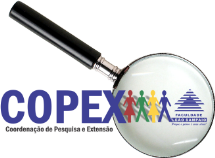 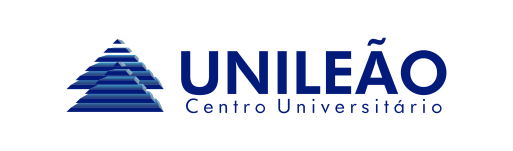 COORDENAÇÃO DE PESQUISA E EXTENSÃO - COPEXPROGRAMA INSTITUCIONAL DE MONITORIAFREQUÊNCIA DE SÁBADO                  INFORMATIVOS: - NA AUSÊNCIA DE ALUNOS, A FREQUÊNCIA DEVERÁ SER ASSINADA PELO RESPONSÁVEL DO NÚCLEO DE ATENDIMENTO.                                         - A FREQUÊNCIA DEVERÁ SER ENTREGUE NA COPEX ATÉ A TERÇA-FEIRA PÓSTERIOR AO SÁBADO DE REALIZAÇÃO DA MONITORIA.__________________________________________                                                                                                                                         Núcleo de AtendimentoMONITOR:MONITOR:CURSO:TURMA:HORÁRIO: ENTRADA:                   /SAÍDA:MATRÍCULA: DISCIPLINA:(    ) REMUNERADO / (    ) VOLUNTÁRIODATA:  _____/____/_____ CAMPUS:LISTA DE FREQUÊNCIA DOS ALUNOS1.  2.  3.  4.  5.  6.  7.  8.  9.  10.  11.  12.  13.  14.  15.  16.  17.  18.  19.  20.  